Verifica CRITERIAdeguata distribuzione delle prove nel corso dell’anno Coerenza della tipologia e del livello delle prove con la relativa sezione di lavoro effettivamente svolta in classeAttività di recupero / consolidamento / potenziamento E SOSTEGNOSono previste attività di:Data                                                                                                                  IL DOCENTE SCUOLA PRIMARIACLASSE  DISCIPLINATRAGUARDI PER LO SVILUPPO DELLE COMPETENZE (AL TERMINE DELLA TERZA CLASSE O AL TERMINE  DELLA SCUOLA PRIMARIA)TRAGUARDI PER LO SVILUPPO DELLE COMPETENZE (AL TERMINE DELLA TERZA CLASSE O AL TERMINE  DELLA SCUOLA PRIMARIA)TRAGUARDI PER LO SVILUPPO DELLE COMPETENZE (AL TERMINE DELLA TERZA CLASSE O AL TERMINE  DELLA SCUOLA PRIMARIA)TRAGUARDI PER LO SVILUPPO DELLE COMPETENZE (AL TERMINE DELLA TERZA CLASSE O AL TERMINE  DELLA SCUOLA PRIMARIA)TRAGUARDI PER LO SVILUPPO DELLE COMPETENZE (AL TERMINE DELLA TERZA CLASSE O AL TERMINE  DELLA SCUOLA PRIMARIA)TRAGUARDI PER LO SVILUPPO DELLE COMPETENZE (AL TERMINE DELLA TERZA CLASSE O AL TERMINE  DELLA SCUOLA PRIMARIA)ObiettiviAbilità ConoscenzeContenutiAttività Interrelazioni disciplinari Progetti di Istituto interrelati Progetti di Istituto interrelati Progetti di Istituto interrelati Progetti di Istituto interrelati Progetti di Istituto interrelati Progetti di Istituto interrelati Esperti  esterni coinvolti Esperti  esterni coinvolti Esperti  esterni coinvolti Esperti  esterni coinvolti Esperti  esterni coinvolti Esperti  esterni coinvolti metodi E STRATEGIE(cancellare quelli non utilizzati)Mezzi e strumenti (cancellare quelli non utilizzati)Esplorazione diretta e/o lavoro sul campoApproccio ludicoCircle timeLezione frontaleLavoro in coppie di aiutoLavoro di gruppo per fasce di livelloLavoro di gruppo per fasce eterogeneeBrain storming Problem solvingConversazione/discussione guidataattività laboratoriali ..…………………………..Materiali vari ( facile consumo, di recupero…)Libri di testoTesti didattici di supportoStampa specialisticaSchede predisposte dall’insegnanteDrammatizzazioneComputerUscite sul territorioGiochiSussidi audiovisivi……………………………………….……………………………………….……………………………………….OSSERVAZIONE(cancellare quelli non utilizzati)PROVE PRATICHE(cancellare quelli non utilizzati)PROVE SCRITTE(cancellare quelli non utilizzati)PROVE ORALI(cancellare quelli non utilizzati)Con indicatoriCon griglieCon scale……………….……………….……………….……………….Prove grafico cromaticheProve strumentali e vocalitest motori………………ComponimentiRelazioniSintesiQuestionari apertiQuestionari a scelta multiplaTesti da completareEserciziSoluzione problemi……………Relazioni su attività svolteInterrogazioniInterventiDiscussione su argomenti di studio…………………VALUTAZIONE: CRITERI(cancellare quelli non utilizzati)Modalità di trasmissione delle valutazioni alle famiglie(cancellare quelli non utilizzati)Livello di partenzaEvoluzione del processo  di apprendimentoCompetenze raggiunteMetodo di lavoroImpegnoPartecipazioneRielaborazione personaleCapacità di collaborareRelazione con i pariRelazione con gli adultiAltro……………………………..Colloqui individualiComunicazioni sul diarioSocializzazione dei prodotti Visione delle schede personaliInvio delle verifiche con firmeInvio risultati con firme…………………………………….Recupero mediante(cancellare quelli non utilizzati)Attività all’interno del curricoloAttività pomeridianeCONSOLIDAMENTO(cancellare quelli non utilizzati)Attività all’interno del curricoloAttività pomeridianePOTENZIAMENTO(cancellare quelli non utilizzati)Attività all’interno del curricoloAttività pomeridianeSOSTEGNO(cancellare quelli non utilizzati)Per l’alunno portatore di handicapPer l’alunno portatore di handicap e per altri con problemi di apprendimento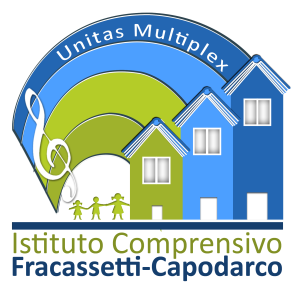 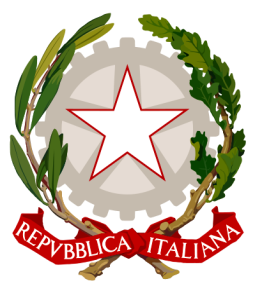 